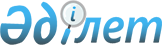 Об организации и обеспечении приписки граждан Республики Казахстан мужского пола, которым в год приписки исполняется семнадцать лет к призывному участку с января по март в 2011 годуРешение акима города Рудного Костанайской области от 25 ноября 2010 года № 17. Зарегистрировано Управлением юстиции города Рудного Костанайской области 28 декабря 2010 года № 9-2-174

      В соответствии с подпунктом 13) пункта 1 статьи 33 Закона Республики Казахстан "О местном государственном управлении и самоуправлении в Республике Казахстан" от 23 января 2001 года и на основании пункта 3 статьи 17 Закона Республики Казахстан "О воинской обязанности и воинской службе" от 8 июля 2005 года, в целях принятия граждан на воинский учет, определения их количества, степени годности к воинской службе и состояния здоровья, установление общеобразовательного уровня и специальности, определение уровня физической подготовки, предварительного предназначения призывников, отбора кандидатов для подготовки по военно-техническим специальностям и поступления в военные учебные заведения РЕШИЛ:



      1. Организовать и провести с января по март 2011 года приписку граждан мужского пола Республики Казахстан, которым в год приписки исполняется семнадцать лет, к призывному участку государственного учреждения "Отдел по делам обороны города Рудный Костанайской области".



      2. Рекомендовать государственному учреждению "Отдел по делам обороны города Рудный Костанайской области" (по согласованию) провести мероприятия по приписке.



      3. Рекомендовать государственному учреждению "Отдел по делам обороны города Рудный Костанайской области" (по согласованию) совместно с государственным учреждением "Рудненский городской отдел образования" акимата города Рудного довести до учебных заведений наряд, на отбор кандидатов в военно-учебные заведения, организовать работу преподавателей – организаторов начальной военной подготовки, через средства массовой информации дать объявления о начале отбора кандидатов в военно-учебные заведения. Во время приписки провести с каждым допризывником индивидуальное собеседование с целью военно-профессиональной ориентации на поступление в военно-учебные заведения.



      4. Настоящее решение вводится в действие по истечении десяти календарных дней после дня его первого официального опубликования.



      5. Решение акима города Рудного от 10 ноября 2010 года № 16 "Об организации и обеспечении приписки граждан мужского пола, которым в год приписки исполняется семнадцать лет к призывному участку в 2011 году" отменить.



      6. Контроль за выполнением данного решения возложить на заместителя акима города Рудного Ишмухамбетова А.А.      Аким города Рудного                        Н. Денинг      СОГЛАСОВАНО      Начальник государственного учреждения

      "Отдел по делам обороны города Рудный

      Костанайской области"

      ____________________ Г. Шалтыков
					© 2012. РГП на ПХВ «Институт законодательства и правовой информации Республики Казахстан» Министерства юстиции Республики Казахстан
				